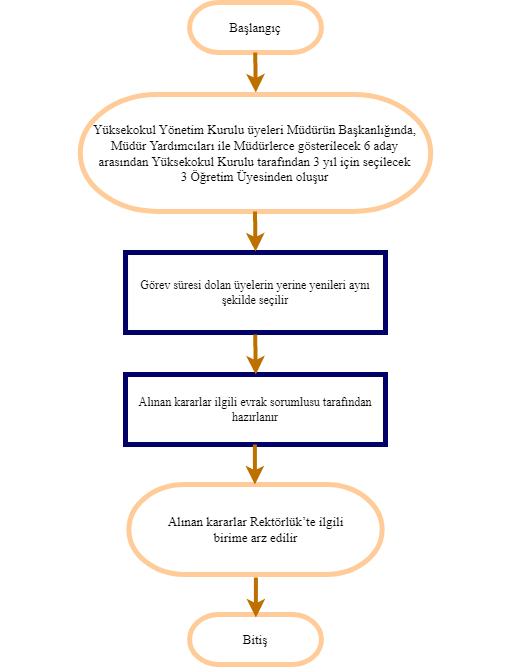 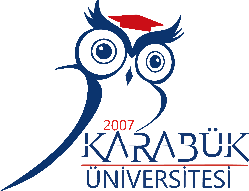 T.C. KARABÜK ÜNİVERSİTESİ YÜKSEKOKUL YÖNETİM KURULUÜYE SEÇİMİ İŞ AKIŞIDoküman NoUNİKA-İŞA-0004T.C. KARABÜK ÜNİVERSİTESİ YÜKSEKOKUL YÖNETİM KURULUÜYE SEÇİMİ İŞ AKIŞIYayın Tarihi10.03.2023T.C. KARABÜK ÜNİVERSİTESİ YÜKSEKOKUL YÖNETİM KURULUÜYE SEÇİMİ İŞ AKIŞIRevizyon Tarihi-T.C. KARABÜK ÜNİVERSİTESİ YÜKSEKOKUL YÖNETİM KURULUÜYE SEÇİMİ İŞ AKIŞIRevizyon No0İlgili Mevzuat : 2547 Sayılı YÖK Kanunu ve Üniversitelerde Akademik Teşkilat Yönetmeliğiİlgili Form :